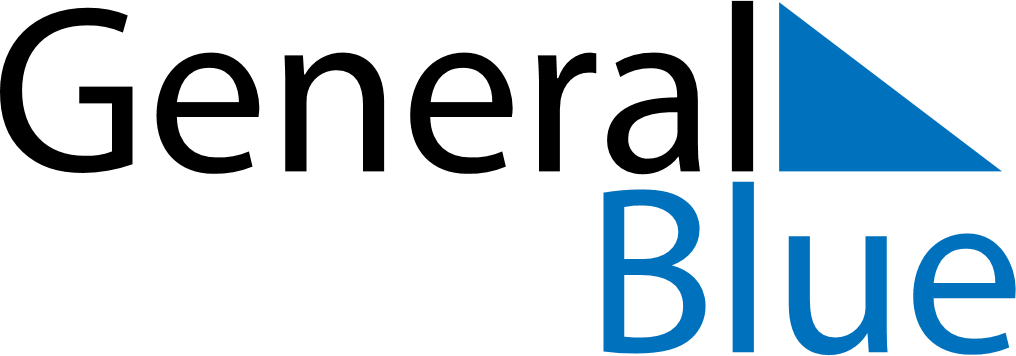 September 2030September 2030September 2030CanadaCanadaSundayMondayTuesdayWednesdayThursdayFridaySaturday1234567Labour Day89101112131415161718192021222324252627282930National Day for Truth and Reconciliation